Na podlagi 20.c člena Zakona o vrtcih (Uradni list RS, št. 12/1996 in nasl. – v nadaljevanju ZVrt)MIKLAVŽEV VRTEC – ŽUPNIJSKI VRTEC, Šolska pot 1, 1370 Logatec MŠ:5636426, ki ga zastopa direktor Janez Kompare(v nadaljevanju: vrtec)in______________________________________________________________________________________________________________________________________(ime in priimek staršev oz. zakoniti zastopnik)___________________________________________________________________(naslov prebivališča, poštna številka, kraj)___________________________________________________________________(številka enotne matične številke)in______________________________________________________________________________________________________________________________________(ime in priimek staršev oz. zakoniti zastopnik)___________________________________________________________________(naslov prebivališča, poštna številka, kraj)___________________________________________________________________(številka enotne matične številke)(v nadaljevanju: starši)sklepajo naslednjoPOGODBOO DOLOČITVI MEDSEBOJNIH PRAVIC IN OBVEZNOSTI VRTCA IN STARŠEV 1. člen(vsebina pogodbe)S pogodbo o določitvi medsebojnih pravic in obveznosti vrtca in staršev (v nadaljevanju: pogodba) vrtec skupaj s starši določi obseg medsebojnih pravic in obveznosti, kot izhaja iz veljavnih predpisov in normativov, ki urejajo predšolsko vzgojo, z namenom, da se v enaki meri zagotovi izpolnitev interesov obeh pogodbenih strank.2. člen(vključitev otroka v vrtec)Pogodbeni stranki ugotavljata, da je otrok __________________________________, rojen _________________, EMŠO: _____________________, s stalnim bivališčem _______________________________________________, izpolnjuje vse predpisane pogoje za vključitev v vrtec.Pogodbeni stranki sta sporazumni, da je otrok z dnem podpisa te pogodbe vključen v vrtec, ki ga bo začel obiskovati dne _______________________________________.Pogodbeni stranki ugotavljata, da starši vključujejo otroka v dnevni program.Programa med letom ni mogoče spreminjati.3. člen(predložitev zdravniškega potrdila)Starši se s podpisom te pogodbe zavezujejo, da ob vključitvi oziroma najkasneje ob sprejemu otroka v vrtec vrtcu predložijo potrdilo zdravnika - pediatra o zdravstvenem stanju otroka, ki ne sme biti starejše od 30 dni, sicer lahko vrtec odkloni sprejem otroka v vrtec.Starši se zavezujejo, da bodo vrtec seznanili z morebitnimi kroničnimi boleznimi ali kroničnim zdravstvenim stanjem otroka ter z otrokovimi posebnimi nagnjenji, zlasti pa tistimi, ki bi ogrožala njegovo varnost ali varnost drugih otrok.Vrtec se zaveže otroku, ki ne sme uživati določenih živil, nuditi živila, ki so zanj primerna, vendar le, če starši vrtcu predložijo zdravniško potrdilo oziroma mnenje zdravnika, ki ga morajo starši predložiti vsako leto znova.4. člen(izjava o seznanjenosti s predpisi o obveznem cepljenju otrok)Starši s podpisom te pogodbe izrecno izjavljajo:- da so seznanjeni z določili Zakona o nalezljivih boleznih (Uradni list RS, št. 69/95 in 119/05, v nadaljevanju ZNB), ki v 22. členu predpisuje obvezno cepljenje mladoletnih otrok za nalezljive bolezni, naštete v 1. alineji  prvega odstavka 22. člena ZNB in s Pravilnikom o cepljenju, zaščiti z zdravili in varstvu pred vnosom in razširjenjem nalezljivih bolezni (Uradni list RS, št. 16/01, 50/05 in 92/06);- da so bili s strani vrtca poučeni o tem, da vrtec v varstvo in vzgojo sprejema tudi otroke, ki niso bili obvezno cepljeni tako iz zdravstvenih razlogov iz drugega odstavka 22.a člena ZNB, kot tudi iz drugih osebnih razlogov zakonitih zastopnikov mladoletnih otrok. 5. člen(organizacija dela v oddelkih)Vrtec pri svojem delovanju ravna v skladu s pozitivno zakonodajo, ki ureja področje predšolske vzgoje v vrtcih.Vrtec organizira delo v oddelkih, ki jih oblikuje glede na starostno strukturo in število sprejetih  otrok.Vrtec se pri oblikovanju oddelkov zavezuje upoštevati veljavne normative za oblikovanje oddelkov, ki so določeni z veljavnim predpisom, ki ureja normative in kadrovske pogoje za opravljanje predšolske vzgoje oziroma v skladu z normativi, ki so dogovorjeni z Občino Logatec oziroma Ministrstvom Republike Slovenije za šolstvo, znanost in šport.Vrtec si pridružuje pravico, da združuje več oddelkov na začetku in na koncu poslovnega časa ter ob pojavu izjemnih okoliščin. Vrtec se z letnim delovnim načrtom zavezuje določiti dneve, ko bo vrtec zaprt ter način izvajanja nujnega varstva v času, ko je vrtec zaprt.6. člen(sprememba sestave oddelkov)Ob začetku novega šolskega leta, zaradi vključitve novih otrok v vrtec, lahko vrtec ob upoštevanju predpisanih normativov organizacijsko preoblikuje oziroma spremeni sestavo že obstoječih oddelkov. O spremembi vrtec predhodno obvesti starše.7. člen(vsebina programa)Vrtec bo program, v katerega je otrok s podpisom te pogodbe vključen, izvajal kot javno veljavni program  - Kurikulum za vrtce v skladu s pogoji, ki jih določajo veljavni predpisi na področju predšolske vzgoje ter v skladu s spoštovanjem vseh otrokovih pravic. Pri tem bo vrtec izpolnil vse obveznosti glede izvajanja vsebine iz letnega delovnega načrta, ki ga bo sprejel svet zavoda oziroma ga je vrtec navedel v svoji publikaciji.Vrtec bo v program vključil tudi dodatne  vsebine, ki jih določa letni delovni načrt vrtca.Vrtec bo omogočil poleg programa, navedenega v 1 odstavku 7. člena te pogodbe, tudi različne dejavnosti za otroke (zimovanje, letovanje, različne delavnice, taborjenja, plavalni tečaj in drugo…), ki niso vštete v ceno programa in jih starši dodatno plačajo. Starši lahko vključujejo otroka v dejavnosti po lastni presoji oziroma glede na interese otroka, pri čemer lahko vrtec staršem posreduje strokovno mnenje o primernosti izbrane dejavnosti za otroka, in sicer glede na njegove trenutne psihofizične sposobnosti.8. člen(zobozdravstveni pregledi)Po predhodnem dovoljenju staršev se vrtec zavezuje za otroke od 3 do 6 let organizirati tudi zobozdravstveno preventivo in kurativo, pri čemer prevoz v zobozdravstveno ambulanto plačajo starši. 9. člen(izvajanje programa)Vrtec se zavezuje program, v katerega je otrok vključen, izvajati strokovno in kakovostno ter v skladu s pogoji, ki jih določajo veljavni predpisi s področja dejavnosti predšolske vzgoje ter v skladu s spoštovanjem vseh otrokovih pravic, pri čemer se zavezuje izpolniti tudi vse obveznosti glede izvajanja vsebine, ki jo je opredelil v letnem delovnem načrtu vrtca.10. člen(delovni čas)Vrtec se zavezuje izvajati dnevni program 6 – 9 ur, in sicer za otroke v starosti od 11 mesecev do vstopa v šolo. Vrtec se zavezuje program izvajati v okviru poslovalnega časa vrtca, to je od 05:30 ure do 16:30 ure, ki traja vse dni v tednu, razen ob sobotah, nedeljah in državnih praznikih ter dela prostih dnevih in 24. decembra po odloku direktorja, pri čemer je na dan pred državnim praznikom vrtec odprt do 16.00 ure. V okviru poslovalnega časa vrtca je otrok lahko prisoten do 9 ur dnevno, kolikor traja dnevni program v skladu z ZVrt.Poslovni čas je za vsako šolsko leto določen v letnem delovnem načrtu glede na potrebe staršev, opredeljene v vlogah za vpis otroka v vrtec.Poslovni čas vrtca se lahko med šolskim letom spremeni, glede na drugačne potrebe staršev.11. člen                                                      (cena programa)Vrtec se zavezuje, da bo ceno programa (oskrbnino) in njeno plačilo urejal v skladu z veljavnimi predpisi, ki določajo plačila staršev za programe v vrtcih.Cena programa obsega stroške vzgoje, varstva in prehrane otroka v vrtcu.Vrtec je v skladu s to pogodbo dolžan starše ustrezno obvestiti o določitvi cene programa in morebitnih drugih ugodnostih pri plačilih.12. člen(znižano plačilo vrtca)Starši imajo pravico uveljavljati znižano plačilo za program v vrtcu, če na pristojnem Centru za socialno delo  (CSD) oddajo izpolnjen obrazec – VLOGO ZA UVELJAVLJANJE PRAVIC IZ JAVNIH SREDSTEV.V kolikor starši v mesecu pred mesecem sprejema otroka v vrtec pri pristojnem Centru za socialno delo ne bodo uveljavljali subvencije za znižanje plačila vrtca na podlagi Zakona o uveljavljanju pravic iz javnih sredstev (uradni list RS št. 62/10 in nasl. – ZUPJS), jim bo vrtec izstavil račun v višini najvišjega dohodkovnega razreda po lestvici iz tega zakona. Za otroke, ki se vključujejo v vrtec med letom, se znižano plačilo uveljavi z dnem, ko je otrok sprejet v vrtec, če starši oddajo vlogo najkasneje 15 dni pred predvideno vključitvijo in nato še vlogo od 1. 12. do 31. 12. tekočega leta za plačila po novem letu.Za otroke, ki so že vključeni v vrtec, se znižano plačilo uveljavi s 1. januarjem naslednjega leta, če starši oddajo vlogo od 1. 12. do 31. 12. tekočega leta. Vlogo za znižano plačilo vrtca je potrebno vsako leto obnoviti. Staršem, ki ne uveljavljajo znižanega plačila vrtca (in so zavezanci za dohodnino v Republiki Sloveniji), oziroma ne oddajajo vloge za znižano plačilo vrtca, vrtec izstavi račun v višini najvišjega dohodkovnega razreda po lestvici . Starši, ki niso zavezanci za dohodnino v Republiki Sloveniji, v skladu z ZVrt plačujejo polno ceno programa, v katerega je otrok vključen.Druge ugodnosti pri plačilu staršev, povezane z upravičeno odsotnostjo otroka iz vrtca, se staršem priznavajo v skladu s sklepom občine, zavezanke za plačilo razlike med polno ceno programa in plačilom staršev.Starši so med letom dolžni pristojnemu organu (CSD) v roku 15 dni sporočiti vsako spremembo dejstev in okoliščin, ki so bile posredovane pri oddaji vloge za znižano plačilo vrtca (sprememba družinskih članov, nova zaposlitev ali izguba zaposlitve enega izmed družinskih članov, sprememba virov dohodkov, namestitev otroka v rejniško družino ali drugo obliko institucionalnega varstva, sprememba stalnega prebivališča staršev ali otroka).Druga znižanja plačila, povezana z upravičeno daljšo odsotnostjo otroka iz vrtca, na podlagi zdravniškega potrdila oziroma mnenja zdravnika ali v času šolskih počitnic, če starši otrokovo odsotnost v tem času vrtcu predhodno najavijo najmanj 15 dni pred odsotnostjo, se staršem priznavajo v skladu s sklepom občine, zavezanke za plačilo razlike med polno ceno programa in plačilom staršev.13. člen(zamudnina)Če ostane otrok v vrtcu po poteku poslovnega časa ali več kot 9 ur dnevno, vrtec staršem dodatno zaračuna zamudnino, ki jo določi Svet zavoda. 14. člen(odklonitev sprejema otroka)Vrtec ni dolžan sprejeti otroka, ki ob prihodu v vrtec kaže očitne znake slabega počutja (temperatura, bruhanje, hud kašelj, izpuščaji, utrujenost …). Če slabo počutje nastopi med bivanjem otroka v vrtcu, se starše o tem telefonsko obvesti, le-ti pa so ga dolžni čim prej odpeljati domov. Otroka, ki bi moral prejemati antibiotike med bivanjem v vrtcu, starši ne smejo pripeljati v vrtec in vrtec iz tega razloga lahko odkloni njegov sprejem.V primeru nezgode otroka v vrtcu, vrtec starše o tem telefonsko obvesti in pozove, naj pridejo po otroka ter ga odpeljejo k zdravniku. V primerih, ko bi bilo ogroženo življenje otroka in v primeru, ko starši otroka niso dosegljivi, vrtec takoj pokliče intervencijsko službo najbližje zdravstvene ustanove, starše pa o nezgodi obvesti takoj, ko je to mogoče.V primeru iz drugega odstavka tega člena otroka na zdravljenje v zdravstveno ustanovo odpelje reševalno vozilo v spremstvu delavca vrtca, ko je to potrebno.15. člen(pravice staršev do sodelovanja)Pravica in dolžnost staršev je, da spremljajo delo v oddelku, v katerega je vključen njihov otrok, da sodelujejo s strokovnima delavkama v oddelku pri posameznih elementih kurikuluma, se udeležujejo govorilnih ur, roditeljskih sestankov in drugih oblik srečanj, ki jih vrtec organizira za starše.16. člen(obveznost plačila cene programa)Starši se zavezujejo, da bodo plačevali veljavno ceno programa, v katerega je s podpisom te pogodbe vključen njihov otrok. Ekonomska cena dnevnega programa pokriva do največ 9 ur bivanja v vrtcu dnevno.Starši se zavezujejo, da bodo v skladu z zakonom, ki ureja predšolsko vzgojo, s svojimi rednimi plačili računov-položnic, ki jim jih bo vrtec izstavljal vsak mesec, sofinancirali program predšolske vzgoje po veljavnem ceniku za posamezne programe, ki ga določi Svet občine Logatec.Račun za plačilo staršem izroči vzgojiteljica v oddelku, katerega obiskuje otrok.Če je otrok odsoten, pošlje vrtec staršem račun na dom do 3 dni pred pretekom zapadlosti računa z navadno pošto.17. člen(drugi stroški)Starši soglašajo, da se lahko izvajajo prevozi otrok izven sedeža vrtca le v skladu s predpisi, ki veljajo na tem področju in kadar gre za izvajanje programa iz letnega delovnega načrta vrtca in načrta oddelkov in iz dodatnega programa in aktivnosti, v katere je vključen otrok na podlagi posebne pisne privolitve ali prijave starša.Starši soglašajo, da vrtec ob izstavitvi naslednjega mesečnega računa zaračuna ceno dodatno organiziranih in izvedenih dejavnosti iz prvega odstavka tega člena (prevoze, vstopnine in podobno), s katerimi se s podpisom te pogodbe strinjajo.18. člen(zamuda pri plačilu)V primeru zamude plačila vrtec zaračuna staršem zakonite zamudne obresti. Znesek zapadlih obveznosti terja vrtec od staršev na podlagi 32.b člena ZVrt tako, da staršem po zapadlosti obveznosti najprej pošlje pisni opomin. Če starši računa ne plačajo v postavljenem roku po prejemu opomina, vrtec začne postopke za izterjavo neporavnanih obveznosti pred krajevno in stvarno pristojnim sodiščem.19. člen(posledice neplačila obveznosti)Staršem, ki do vrtca nimajo izpolnjenih vseh zapadlih obveznosti, vrtec v novem šolskem letu ni več dolžan zagotavljati prostega mesta.20. člen(sporočanje odsotnosti)Starši se zavezujejo vrtcu sporočiti vsako odsotnost otroka in sporočiti tudi vzrok njegove odsotnosti. Staršem se, ob pravočasno sporočeni otrokovi odsotnosti, to je najkasneje do 8.00 ure na dan odsotnosti, pri mesečnem obračunu cene programa odšteje dnevni strošek prehrane za dneve odsotnosti. Če starši odsotnosti ne javijo v skladu s to pogodbo, se jim dnevni strošek prehrane ne odšteje. Za odsotnost, daljšo od 1 meseca, morajo starši oddati pisno obrazložitev na upravo vrtca.Otroku, ki iz zdravstvenih razlogov ne sme uživati določenih živil, vrtec zagotavlja dietno prehrano na podlagi zdravniškega potrdila alergologa oziroma pediatra. Starši morajo zdravniško potrdilo predložiti za vsako šolsko leto posebej.Starši so zaradi organizacije dela in prehrane v vrtcu dolžni vrtec pisno predhodno obvestiti tudi o planirani začasni otrokovi odsotnosti in sicer najmanj 5 dni pred planirano odsotnostjo. V tem primeru se cena programa zniža za dnevne stroške prehrane, in sicer za čas od prvega dne otrokove odsotnosti do vrnitve v vrtec.21. člen(sporočanje spremembe podatkov)Starši se zavezujejo, da bodo vrtcu sporočili vsako spremembo telefonskih številk in elektronskega naslova, na katere so starši dosegljivi, naslova stalnega ali začasnega bivališča sebe in otrok, morebitne spremembe v zdravstvenem stanju otrok in spremembe drugih podatkov, ki so jih starši navedli v vpisnem listu, in to takoj po nastopu spremembe.  22. člen(spoštovanje hišnega reda)Starši se zavezujejo, da bodo pri prihodu in odhodu iz vrtca spoštovali veljavni hišni red, ki je nameščen na vidnem in dostopnem mestu v prostorih vrtca, poslovalni čas vrtca ter redno spremljali informacije na oglasnih deskah. Starši izrecno izjavljajo, da so seznanjeni s hišnim redom vrtca. 23. člen(osebne, odgovorne za prihod in odhod otroka iz vrtca)Otroka bodo v vrtec vodili in ponj prihajali osebno starši, lahko pa tudi druge osebe, ki so navedene v tej pogodbi. Le izjemoma lahko starši osebno ustno ali pisno sporočijo vrtcu (strokovnemu delavcu vrtca), da bo otroka določenega dne prišla iskati druga oseba, ki ni navedena v naslednjem odstavku tega člena.Ob prihodu otroka v vrtec so dolžni starši ali druge osebe, določene v tem členu pogodbe, otroka osebno oddati strokovnemu delavcu, ki otroke sprejema.Osebe, ki bodo odgovorne za prihod ali odhod otroka iz vrtca so:Za otroke razvezanih staršev se za prevzem otroka v vrtcu predloži odločba Centra za socialno delo ali sodna odločba.Starši s podpisom te pogodbe potrjujejo, da so seznanjeni z določilom 7. odst. 87. člena Zakona o pravilih cestnega prometa (Uradni list RS, št. 109/10 in nasl. - ZPrCP), ki določa, da  morajo imeti otroci na poti v vrtec in domov spremstvo polnoletne osebe.Izjemoma lahko predšolskega otroka v in iz vrtca spremljajo otroci, stari nad 10 let, če starši podpišejo pisno izjavo, da so v celoti odgovorni za varnost otroka na poti v vrtec in na poti domov.24. člen(odklonitev izročitve otroka)Vrtec lahko odkloni izročitev otroka staršu ali drugi osebi, navedeni v 23. členu te pogodbe, če ta ob prihodu v vrtec kaže znake alkoholiziranosti ali drogiranosti, oziroma takšne znake duševnega ali fizičnega zdravstvenega stanja, ki dajejo sum na to, da otrok pri njej ne bo varen in zaščiten. V primeru iz prvega odstavka tega člena lahko odgovorna oseba vrtca pokliče drugega starša ali drugo osebo, navedeno v 23. členu te pogodbe in jo pozove, da otroka prevzame v vrtcu.25. člen(zbiranje in obdelava osebnih podatkov)Osebni podatki otroka in staršev so zaupne narave in se zbirajo na podlagi pisne privolitve staršev, ki je kot priloga sestavni del te pogodbe, ter so varovani v skladu s predpisi, ki urejajo varstvo osebnih podatkov. Starši s to pogodbo dovoljujejo, da se lahko osebni podatki uporabijo le za namene izvedbe in organizacije dejavnosti vrtca, za potrebe ustanovitelja in pristojnega ministrstva in za primere, določene z veljavnimi predpisi.Vrtec je dolžan zbirati podatke in voditi uradne zbirke podatkov v skladu z veljavnimi predpisi. 26. člen(odgovornost za stvari, ki jih otrok prinaša v vrtec)Starši izrecno izjavljajo, da prevzemajo vso odgovornost za morebitno poškodbo ali uničenje stvari, ki jih s seboj v vrtec prinese njihov otrok.27. člen(skrb za nego in zdravje otroka)Starši se zavezujejo, da bodo otroka, ki kaže znake bolezenskega stanja, obdržali doma in ga ne bodo pripeljali v vrtec. V nasprotnem primeru lahko vrtec odkloni njegov sprejem skladno s 14. členom te pogodbe.Starši se zavežejo, da bodo storili vse za to, da bodo pred vrnitvijo otroka v vrtec pri otroku odpravili naglavne uči, gliste ali druge zajedavce.Starši izjavljajo, da so seznanjeni s tem, da opustitev postopanja skladno s prvim in drugim odstavkom te pogodbe lahko pomeni opustitev skrbi za otroka, zaradi česar ima vrtec v primeru suma zanemarjanja otroka pravico in dolžnost podaje prijave na pristojni Center za socialno delo.28. člen(izpis iz vrtca)Starši lahko izpišejo otroka iz vrtca na podlagi pisne izjave, ki jo morajo podati najkasneje do 15. v tekočem mesecu. Izpis se opravi s 1. dnem v naslednjem mesecu po prejemu pravočasne pisne izjave.Po izpisu otroka je ob morebitnem ponovnem vpisu otroka v vrtec potrebno ponovno opraviti celoten postopek vpisa. Starši so seznanjeni s tem, da pri ponovnem vpisu otroka, ki je že obiskoval vrtec, nimajo nobenih prednosti ali prioritet.Začasen izpis v času trajanja šolskega leta ni mogoč.29. člen(rezervacija v času poletnih šolskih počitnic)V skladu s Sklepom Občinskega sveta Občine Logatec, številka: 900-3/2006-8 ter objavo v Logaških novicah z dne, 2. junija 2006 lahko starši otrok za katere je občina po veljavnih predpisih dolžna kriti del cene programa predšolske vzgoje v vrtcu, uveljavljajo rezervacijo zaradi počitniške odsotnosti otroka enkrat letno v obdobju od 1. 7. do 31.8. in sicer za neprekinjeno odsotnost otroka v trajanju najmanj enega meseca in največ dveh mesecev ter za neprekinjeno odsotnost otroka najmanj 30 dni iz zdravstvenih razlogov, ob predložitvi zdravniškega potrdila, vendar šele po 31. dneva odsotnosti dalje tekočega šolskega leta. Rezervacijo lahko starši uveljavljajo za neprekinjeno odsotnost najmanj en in največ dva meseca. Starši so dolžni daljšo odsotnost v dogovorjenih terminih kot uveljavljanje rezervacije pisno napovedati Vrtcu tako, da pisno napoved  pošljejo na naslov Šolska pot 1, 1370 Logatec (obrazec rezervacije lahko dobite na spletni strani vrtca ali v pisarni vrtca  http://www.miklavzev-vrtec.si/vpis-v-vrtec/  ali na mail: miklavzev.vrtec@guest.arnes.si ali osebno v pisarno vrtca najkasneje 15 dni pred prvim dnem napovedane odsotnosti otroka. V času, ko je otrok začasno izpisan iz vrtca, plačajo starši rezervacijo v višini 50% prispevka iz plačilnega razreda, ki jim je bil določen z Odločbo o določitvi višine plačila za program vrtca, znižano za sorazmerni del stroškov neporabljenih živil. Starši morajo ob pisni napovedi rezervacije kot dokazilo o uveljavljanju rezervacije prejeti potrdilo v pisni obliki ali preko elektronske pošte.V času rezervacije občina po zgoraj navedenem sklepu sofinancira 50% cene.30. člen(prenehanje pogodbe zaradi vpisa v šolo)Pogodba preneha veljati in se otroka izpiše iz vrtca z 31. avgustom tistega leta, v katerem otrok postane šoloobvezen in je vpisan v osnovno šolo.Pogodba se podaljša za eno leto, če starši predložijo sklep osnovne šole o odložitvi šolanja. O možnosti odložitve šolanja morajo starši obvestiti vrtec takoj, ko je to mogoče, zaradi načrtovanja prostega mesta v ustreznem oddelku31. člen(odpoved pogodbe s strani vrtca)Vrtec lahko odpove to pogodbo in otroka izpiše iz vrtca:- če je otrok več kot dva meseca odsoten brez predhodne pisne utemeljitve staršev o   vzroku daljše odsotnosti,- če starši v roku 7 dni po datumu, ki je določen za vključitev otroka v program vrtca,   otroka ne pripeljejo v vrtec.32. člen(sporazumno prenehanje pogodbe)Ta pogodba lahko preneha tudi na podlagi medsebojno sklenjenega pisnega sporazuma med vrtcem in starši. V pisnem sporazumu se lahko drugače določi rok za izpis otroka, kot je določen v 28. členu te pogodbe.33. člen(reševanje sporov)Pogodbeni stranki se strinjata, da bosta vse morebitne spore iz te pogodbe primarno reševali sporazumno z dogovarjanjem. V primeru, da dogovor pogodbenih strank ne bo mogoč, bo o sporu odločalo krajevno in stvarno pristojno sodišče.34. člen(začetek veljavnosti pogodbe)Ta pogodba se lahko spremeni s pisnim aneksom k pogodbi.Pogodba je sklenjena v 2 (dveh) izvodih, od katerih prejme vsaka pogodbena stranka po 1 (en) izvod. Pogodba začne veljati z dnem podpisa obeh pogodbenih strank.Št: 602-6020/2019-V ____________________, dne _________________VRTEC:                                                                 STARŠ / ZAKONITI ZASTOPNIK:_________________________                                _____________________________Miklavžev vrtec – župnijski vrtec,                                                                         Šolska pot 1                                 1370 Logatectel.: 01 7509 440, fax: 01 7542 555e-pošta: miklavzev.vrtec@guest.arnes.si               miklavz1994@gmail.com spletna stran: www.miklavzev-vrtec.si                                     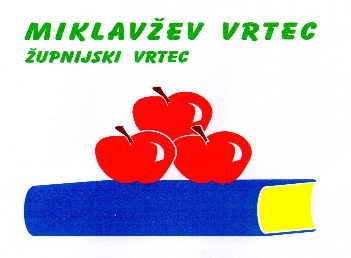 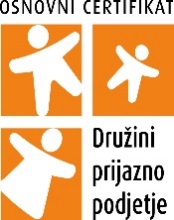 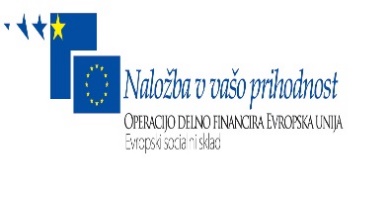 Zap. štev.Ime in priimekSorodstveno razmerje (oče, mati, babica, teta stric, brat, sestra …)1.2.3.4.5.6.